«Умножение дробей». 6 класс.Тип урока:  Урок обобщения и систематизации знаний.Форма проведения урока:  Игра «Сбор  урожая».Цели урока: обобщить и систематизировать знания учащихся по теме «Умножение дробей», проверить умение учащихся применять                                полученные  знания на практике.Задачи:образовательные: повторить и закрепить ранее  изученные знания по темам нахождение  дроби от числа,  умножение дробей.развивающие: развивать интерес к математике, как науке, используя жизненный опыт обучающихся, развивать логическое мышление, внимательность.воспитательные: создать у школьников положительную мотивацию к выполнению умственных и практических действий, содействовать развитию у учащихся умение сотрудничать, выслушивать товарища, уважать мнение оппонента, воспитывать усидчивость и трудолюбие.Оборудование: сигнальные карточки (зеленого и красного цвета), карточки с заданиями,  карточки с ответами (28,8 ; 29,1; 91,5; 99,3) таблица для сбора баллов (корзина), круг  разрезанный на 8 частей,  магнитная доска, компьютер, проектор, презентация.«Программа для общеобразовательных школ, гимназий, лицеев. Математика 5-11 классы».  Министерство образования РФ, «Дрофа»,2004г.Учебник «Математика» 6 класс. Н.Я.Виленкин, А.С.Чесноков, В.И.Жохов,С.И.Шварцбург. Издательство «Мнемозина» 2009г.В данном уроке использую разнообразные методы и приемы обучения. Прежде всего материал доступный для учащихся 6 класса, используется наглядность, раздаточный материал. На уроке используются разнообразные виды работы: групповая работа, самостоятельная работа, работа по вариантам, работа с учебником. Также используется презентация к данному уроку. Этапы урока:Организационный момент- 2мин.Актуализация опорных знаний. Устный счет.- 8 мин.повторение основных правил,перевод % в десятичную дробь.Практическая работа- 30 мин.решение задач по вариантам,работа в группах,физкультминутка,работа с учебником.Оценивание-2 мин.Домашнее задание- 2мин.Рефлексия- 1мин.Ход урока.	СЛАЙД №1.1.Организационый момент.- Добрый день, мои ребята! Ручки, книжки - все в порядке?На уроке говорите внятно, четко произносите звуки, внимательно слушайте учителя, друг друга. Сегодня мы с вами на уроке будем собирать урожай знаний. Мы повторим знания по теме нахождение дроби от числа, вспомним как умножать дроби.  Каждый проверит себя, сколько знаний он получил по этим темам. За каждое выполнение задание вы будете получать 1 балл. Баллы каждый будет складывать в корзину (записывают в таблицу) , которая у вас находится на парте. 2. Повторение.У каждого есть сигнальная карточка. «Правильно»- это зеленый цвет, «Не правильно» -это красный цвет.Задание: На магнитной доске сформулированы правила, если оно правильное поднимите зеленую карточку, если не правильное то красную. Поднимать по моему сигналу рукой. После проверки, карточку переворачиваем.Каждый положил в свое корзину первый урожай, поздравляю, у кого уже есть 5 баллов. НАШ ДЕВИЗ УРОКА «БЫЛА, БЫ ОХОТА, ЗАСПОРИТСЯ ЛЮБАЯ РАБОТА». Появилась у вас охота выполнять следующие задания? Я думаю, что у вас будет очень хороший собран урожай.СЛАЙД №2Посчитаем устноСледующее задание- перевести  % в десятичную дробь. У каждого  карточка, на которой записаны числа в %, запишите эти числа в десятичных числах.( Учитель проходит, проверяет, дети записывают себе балл у кого правильно)2 . Работа по вариантам.- Для выполнения следующего задания нам надо вспомнить правило умножения дробей.На экране две задачи для 1 и 2 варианта. На столах у вас находятся 4 карточки с ответами. Вы решаете задачу и выбираете ту карточку, которая соответствует вашему ответу.Карточки: 28,8 ; 29,1; 91,5; 99,3СЛАЙД № 3.Проверка работы.                         СЛАЙД №4.Кто выполнил правильно, добавляют 2 балл, кто допустил ошибку, исправляют в тетрадях.3. Групповая работа.- Следующую работу мы будем выполнять по группам. 1 ряд- это 1 группа, 2 ряд- это вторая группа,  3 ряд- это 3 группа.Когда выполняет задание одна группа, другие проверяют и определяют заработала эта группа балл или нет.Задание «Возьми и покажи».На столе лежит круг, разрезанный на 8 частей. Ребята подходят, берут в руки нужное количество частей круга и показывают классу.- Покажите 1) ¼ круга.(2 части), 2)2/4 круга (2 части)   3) 5/6 от ¾ круга (5 частей).- Покажите1) 2/4 круга (2 части), 2) 6/8 круга (6 частей),3) 2/3 от ¾ круга (4 части).- Покажите 1) ¾ круга (6 частей),2) 1/8 круга (1 часть) 3) ½ от ¼ круга (1 часть)	СЛАЙД №54 Физкультминутка. Поднимает руки класс- это «раз».Повернулась голова- это «два».Руки вниз, вперед смотри- это «три».Руки в стороны пошире развернули на « четыре».С силой их к плечам прижать- это «пять».Всем ребятам надо сесть- это «шесть».5. решение задач.СЛАЙД №6Автомашина движется со скоростью  1723  км/ч.    Какой путь прошла   автомашина за 9ч?   За    14      ч?ПРОВЕРКА.             СЛАЙД №7.Поднимите руку,  у кого получилось 12100 тетрадей. Положите себе в корзину по 1 баллу.6.Оценивание.- А сейчас подошел самый важный момент. Посчитайте, какой вы собрали урожай знаний.  И в своей корзине напишите общее количество баллов вами заработанное.Если у вас есть 5 баллов- ваша оценка «3», поздравляю этих учащихся, молодцы , не растерялись.У кого 6-8 баллов- ваша оценка «4», молодцы, надеюсь что вы можете получать и «5».У кого 9-10 баллов- смело ставьте «5». Так держать!.Домашнее задание.Стр. 109, №689    № 691 (а).(подобная, которую решали в классе).Рефлексия.- Ребята, прежде чем вы покинете класс, я хотела бы узнать, с каким настроением вы сейчас пойдете на следующий урок.Я прочту вам небольшое стихотворение, если у вас хорошее настроение я жду от вас улыбки.Чтобы легче всем жилось,Чтоб решалось, чтоб моглось.Улыбнись. (дети улыбаются)Удачи всем,Чтобы не было проблем! Спасибо всем за урок!Литература:«Программа для общеобразовательных школ, гимназий, лицеев. Математика 5-11 классы».  Министерство образования РФ, «Дрофа»,2004г.Учебник «Математика» 6 класс. Н.Я.Виленкин, А.С.Чесноков, В.И.Жохов,С.И.Шварцбург. Издательство «Мнемозина» 2009г.Чтобы найти дробь от числа, надо дробь умножить на это число.(правильно)БЫЛА БЫЧтобы умножить одну дробь на другую, надо: 1) найти произведение числителей и произведение знаменателей; 2) первое произведение записать в числитель, а второе в знаменатель.     (правильно)ОХОТА,Чтобы умножить дробь на число нужно числитель и знаменатель этой дроби умножить на это число. (не правильно)ЗАСПОРИТСЯ *0 = 0(не правильно)ЛЮБАЯ	1* = 0                 (не правильно)РАБОТА12%=4%=55%=9%=99%=6%=88%=1%=44%=3%=87%=8%=66%=1%=91%=3%=34%=6%=54%=7%=12%=9%=23%=2%=76%=5%=49%=4%=32%=9%=88%=5%=Вариант 1Выполните умножениеВариант 2Выполните умножение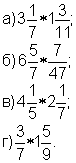 В)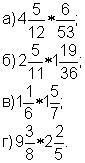 В)а)б)6в)=10А)4Б)2В)